HOPE HIGH SCHOOL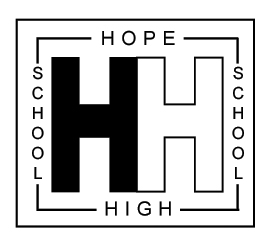 Governor Attendance at meetings 2018-2019DATETYPE OF MEETINGPRESENT27/9/18Standards and Effectiveness CommitteeMr R Farbon – (Chair)Mrs A ClarkMrs L O’KaneMr W HodgsonMrs H Dunbavin (Headteacher)Mrs H Parkinson (Clerk)27/9/18ResourcesMr J Irwing (Chair)Mr A Brindle Mrs A ClarkMr W HodgsonMr J BurrowsMrs H Dunbavin (Headteacher)Mrs H Parkinson (Clerk)22/11/18Full GovernorsMrs A Clark (Chair)Mr R Farbon Mrs L O’KaneMr J BurrowsMr W HodgsonMrs Chris WatkinsonMrs H Dunbavin (Headteacher)Mr Hames (Observer)Mr Mike Tracey (Observer)Mrs H Parkinson (Clerk)31/1/19Full Governors – Resources Mrs A Clark (Chair)Mr R Farbon A BrindleMrs L O’KaneMr J BurrowsMr W HodgsonMrs H Dunbavin (Headteacher)Mr Mike Tracey (Observer)Mrs H Parkinson (Clerk)21/3/19Full Governors – Standards and Curriculum Mrs A Clark (Chair)Mr R Farbon Mrs L O’KaneMr J BurrowsMr W HodgsonMrs Chris WatkinsonMrs H Dunbavin (Headteacher)Mr Mike Tracey (Observer)Mrs H Parkinson (Clerk)15/5/19Full Governors - ResourcesMrs A Clark (Chair)Mr R Farbon Mrs L O’KaneMr J BurrowsMr A BrindleMrs S RileyMrs H Dunbavin (Headteacher)Mrs H Parkinson (Clerk4/7/19Full Governors – Standards and CurriculumMr R Farbon (Chair)Mrs L O’KaneMr J BurrowsMr A BrindleMrs S RileyMrs Chris WatkinsonAdam Antoniou (observer)Mrs H Dunbavin (Headteacher)Mrs H Parkinson (Clerk)